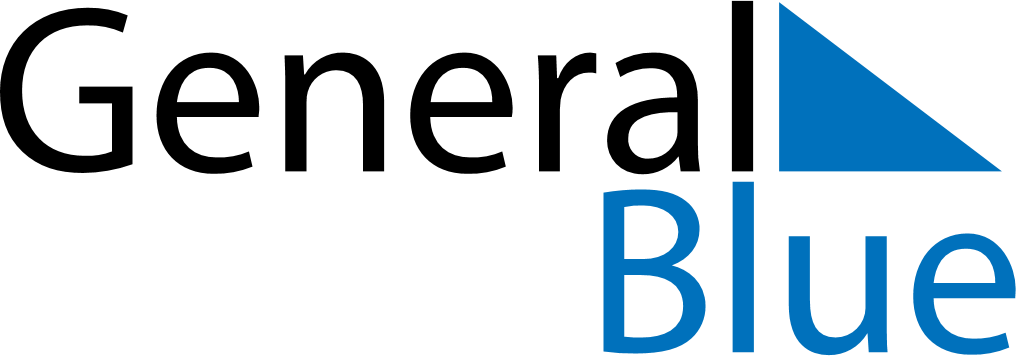 December 2023December 2023December 2023December 2023SpainSpainSpainMondayTuesdayWednesdayThursdayFridaySaturdaySaturdaySunday1223456789910Día de la Constitución EspañolaImmaculate Conception111213141516161718192021222323242526272829303031Christmas Day